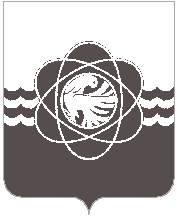 П О С Т А Н О В Л Е Н И Еот 10.12.2018 № 1063В соответствии с частью 2 статьи 35 Федерального закона от 05.04.2013             № 44-ФЗ «О контрактной системе в сфере закупок товаров, работ, услуг для обеспечения государственных и муниципальных нужд», руководствуясь постановлением Правительства Российской Федерации от 20.09.2014 № 963 «Об осуществлении банковского сопровождения контрактов», постановлением Администрации Смоленской области от 17.03.2015 № 122 «Об определении случаев осуществления банковского сопровождения контрактов», постановлением Администрации Смоленской области от 19.11.2018 № 744 «О внесении изменений в постановление Администрации Смоленской области                  от 17.03.2015 № 122» и в целях приведения в соответствие с действующим законодательствомАдминистрация муниципального образования «город Десногорск» Смоленской области постановляет:1. Внести в постановление Администрации муниципального образования «город Десногорск» Смоленской области от 09.06.2018 № 532 «Об определении случаев осуществления банковского сопровождения контрактов» следующие изменения:-  пункт 1.1. признать утратившим силу;- пункт 1.2. после слов «если предметом контракта является» дополнить словами «капитальный ремонт, текущий ремонт или», слова «от 50 до 100 миллионов рублей» заменить словами «от 50 до 200 миллионов рублей»;- в пункте 2.1. слова «не менее 100 миллионов рублей» заменить словами «не менее 500 миллионов рублей». 2. Отделу информационных технологий и связи с общественностью                 (Н.В. Барханоева) разместить настоящее постановление на официальном сайте  Администрации муниципального образования «город Десногорск» Смоленской области сети Интернет.3. Контроль исполнения настоящего постановления возложить на заместителя Главы муниципального образования по экономическим вопросам А.В. Шестерикова.  Глава муниципального образования«город Десногорск» Смоленской области                                                А.Н. ШубинО внесении изменений в постановление Администрации муниципального образования «город Десногорск» Смоленской области               от 09.06.2018 № 532 «Об определении случаев осуществления банковского сопровождения контрактов»